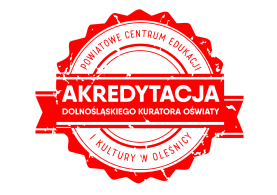 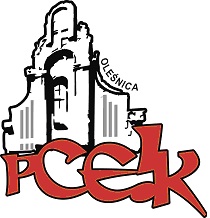 Z A P R O S Z E N I ETemat przewodni sieci:Kompetentny nauczyciel edukacji wczesnoszkolnejTemat drugiego spotkania: RODZIC – WYCHOWAWCA – problemy komunikacji i reakcja 
na konflikt w świetle teorii DISCTermin drugiego spotkania:  18 listopada  2019 r. o godzinie: 16:00 Adresaci:  Sieć nauczycieli edukacji wczesnoszkolnejCzas trwania:  4 godziny dydaktyczneOsoba prowadząca szkolenie: dr Anna Gorgól- trenerka, coach, menadżerka, właścicielka firmy Gamma                Insurance, trenerka DiSC, mentorka, mama 2 dorosłych córek, kobieta szczęśliwa i pracująca z pasją.Koordynator sieci: Urszula Ewertowska – konsultant ds. edukacji wczesnoszkolnej w PCEiK   w Oleśnicy. Pedagog twórczości. Praktykujący nauczyciel edukacji wczesnoszkolnej . Wykładowca w Wyższej Szkole Nauk Pedagogicznych    w Warszawie. Lider Wewnątrzszkolnego Doskonalenia Nauczycieli. Szkolny Organizator Rozwoju Edukacji. Certyfikowany coach pomagający  uczniom, rodzicom, nauczycielom osiągnąć zaplanowane cele przez dostarczanie narzędzi psychologii interdyscyplinarnej. Pasjonatka Teorii Inteligencji Wielorakich. Autorka motywujących do działania książek - powieści dla dzieci. Osoba, której nie interesuje przeciętność, narzekanie i szukanie winnych.Program spotkania:Reakcja na konflikt 4 stylów zachowań wg klasyfikacji DISC, uświadomienie sobie własnych reakcji w sytuacji konfliktowej.Warunki udziału w spotkaniach SWIS:Nauczyciele, zgłaszający się do pracy w sieci, deklarują  udział  we wszystkich zaplanowanych spotkaniach. W kolejnych spotkaniach warsztatowych w ramach sieci mogą uczestniczyć wyłącznie członkowie sieci.Nauczyciele należący do SWIS mogą korzystać z proponowanych szkoleń w ramach sieci oraz materiałów zamieszczanych przez koordynatora na platformie Moodle.Osoby zainteresowane udziałem w formie doskonalenia prosimy o przesyłanie zgłoszeń do 14.11.2019 r. Zgłoszenie na szkolenie następuje poprzez wypełnienie formularza (załączonego do zaproszenia) i przesłanie go pocztą mailową do PCEiK. Ponadto przyjmujemy telefoniczne zgłoszenia na szkolenia. W przypadku korzystania z kontaktu telefonicznego konieczne jest wypełnienie formularza zgłoszenia w dniu rozpoczęcia szkolenia. Uwaga! Ilość miejsc ograniczona. Decyduje kolejność zapisów.Obowiązuje tylko jedno zgłoszenie na wszystkie spotkania sieci.UCZESTNICY PO ZAKOŃCZENIU PRAC SIECI OTRZYMAJĄ ZAŚWIADCZENIA.Odpłatność:nauczyciele z placówek oświatowych prowadzonych przez Miasta i Gminy, które podpisały                        z PCEiK porozumienie w sprawie finansowania doskonalenia zawodowego nauczycieli na 2019 rok   oraz z placówek prowadzonych przez Starostwo Powiatowe w Oleśnicy – bezpłatnie.nauczyciele z placówek oświatowych prowadzonych przez Miasta i Gminy, które nie podpisały                z PCEiK porozumienia w sprawie finansowania doskonalenia zawodowego nauczycieli na 2019 rok,  nauczyciele z placówek niepublicznych – 100 zł/jedno spotkanie.Wpłaty na konto bankowe Numer konta: 26 9584 0008 2001 0011 4736 0005Rezygnacja z udziału w formie doskonalenia musi nastąpić w formie pisemnej (np. e-mail), najpóźniej na 3 dni robocze przed rozpoczęciem szkolenia. Rezygnacja w terminie późniejszym wiąże się z koniecznością pokrycia kosztów organizacyjnych w wysokości 50%. Nieobecność na szkoleniu lub konferencji nie zwalnia z dokonania opłaty.